						(izpolni vlagatelj) VLOGA ZA KORIŠČENJE ZDRAVSTVENE REZERVACIJESpodaj podpisan/a VLAGATELJ/-ICA (ime in priimek): ______________________________________________________________________naslov stalnega prebivališča: ___________________________________________________________________________________________telefon (neobvezno): ___________________________________________ , podajam vlogo za koriščenje zdravstvene rezervacije za otroka ___________________________________________________________________________________, ki je vključen v vrtec Kolezija, v enoto _______________________________________________________ .Zdravstveno rezervacijo želimo koristiti v času od ____________________________ do vključno ____________________________.V koledarskem letu je otrok že koristil/še ni koristil rezervacije (ustrezno obkroži) v času od ___________________________do ____________________________ .Prilagam obvezno prilogo: Zdravniško potrdilo otrokovega pediatra IZJAVA Vlagatelj/ica »Vloge za koriščenje zdravstvene rezervacije« izjavljam, da sem s pogoji , ki so opredeljeni v 7. členu Sklepa o določitvi cen programov predšolske vzgoje v javnih vrtcih in dodatnih ugodnosti za starše (Uradni list RS, št. 46/2019), seznanjen/a. Datum: ____________________________						Podpis:_________________________________………(izpolni vrtec – ne odreži)………. ………(izpolni vrtec – ne odreži)………. ………(izpolni vrtec – ne odreži)………. ………(izpolni vrtec – ne odreži)……….Spoštovani starši! Vaši vlogi za koriščenje zdravstvene rezervacije je ugodeno/ni ugodeno, (ustrezno obkroži VRTEC) tako, da lahko koristite zdravstveno rezervacijo za vašega otroka v času od __________________________ do vključno ___________________________ .S tem ste možnost rezervacije za tekoče koledarsko leto v celoti/ delno izkoristili (ustrezno obkroži VRTEC).                               Žig				           RavnateljicaNina KlemenOpomba: _______________________________________________________________________________________________________________ .								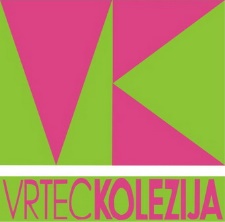 Vrtec KolezijaPod bukvami 111000 LjubljanaT: 01 420 46 40e-pošta: info@vrteckolezija.si